Prüfungsvorlage                                                                                             © JJVB Guranti, Meyer, Brunner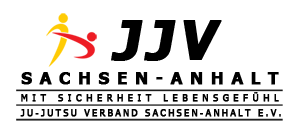 Name:                                                                   5. Kyu GelbgurtPrüfungsvorlage                                                                                             © JJVB Guranti, Meyer, BrunnerName:                                                                   5. Kyu GelbgurtPrüfungsvorlage                                                                                             © JJVB Guranti, Meyer, BrunnerName:                                                                   5. Kyu GelbgurtPrüfungsvorlage                                                                                             © JJVB Guranti, Meyer, BrunnerName:                                                                   5. Kyu GelbgurtPrüfungsfachBeschreibungTechniknameAngriffAngriff1 Bewegungsformen1.1 Verteidigungsstellung (links / rechts)1 Bewegungsformen1.2 Auslagenwechsel nach vorn1.3 Auslagenwechsel nach hinten1.4 Auslagenwechsel auf der Stelle1 Bewegungsformen1.5 Auspendeln nach hinten1.6 Auspendeln zur Seite1.7 Abducken1.8 Abtauchen1 Bewegungsformen1.9 Gleiten vorwärts1.10 Gleiten rückwärts1.11 Gleiten seitwärts mit dem vorderen Bein1.12 Gleiten seitwärts mit dem hinteren Bein1 Bewegungsformen1.13 Körperabdrehen1 Bewegungsformen1.14 Schrittdrehung 90° vorwärts1.15 Schrittdrehung 90° rückwärts1.16 Schrittdrehung 180° vorwärts1.17 Schrittdrehung 180° rückwärts2 Falltechniken2.1 Sturz seitwärts links / rechts4 Bodentechniken4.1 Haltetechnik in seitlicher Position4.2 Haltetechnik in Kreuzposition4.3 Haltetechnik in Reitposition5 Abwehrtechniken5.1 Passivblock am Kopf5 Abwehrtechniken5.2 Passivblock außen5 Abwehrtechniken5.3 Passivblock innen5 Abwehrtechniken5.4 Abwehrtechnik mit der Hand (2 Ausführungen)1.1.5 Abwehrtechniken5.4 Abwehrtechnik mit der Hand (2 Ausführungen)2.2.5 Abwehrtechniken5.5 Grifflösen5 Abwehrtechniken5.6 Griffsprengen6 Atemitechniken6.1 Handballentechnik6 Atemitechniken6.2 Knietechnik6 Atemitechniken6.3 Stoppfußstoß8 Sicherungstechnikenmind. 2 Festlege-, Aufhebe- und/oder Transporttechniken im Verlauf des Technikprogrammsmind. 2 Festlege-, Aufhebe- und/oder Transporttechniken im Verlauf des Technikprogrammsmind. 2 Festlege-, Aufhebe- und/oder Transporttechniken im Verlauf des Technikprogrammsmind. 2 Festlege-, Aufhebe- und/oder Transporttechniken im Verlauf des Technikprogramms9 Hebeltechniken9.1 Armstreckhebel bei Bodenlage des Gegners9 Hebeltechniken9.2 Körperabbiegen10 Wurftechniken10.1 Beinstellen16 Freie     Anwendungsformen16.1 Freie Auseinandersetzung mit offenen Händen16.1 Freie Auseinandersetzung mit offenen Händen16.1 Freie Auseinandersetzung mit offenen Händen16.1 Freie Auseinandersetzung mit offenen Händen